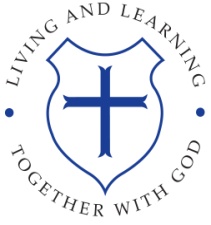 Person Specification LSA Desirable Experience:First aid certificateNVQ Level 2 Experience of working with children in playgroup, voluntary group or in school.Experience of Read, Write, Inc. or phonics teaching The successful candidate will be able to:Communicate effectively both in spoken and written English.Work as part of a multi-professional team. Under the direction of a teacher, to undertake or implement a variety of programmes including those which assist children during numeracy and literacy.Under the direction of a teacher, to undertake independent training in a variety of settings.To supervise and support pupils of all ages in the wide range of needs associated with personal care including looking after children who are being sick.To play an active part in any team supporting parents.With training, to develop skills to meet the needs of pupils with wide range of behaviour in various settings. To take an active part in the maintenance of an attractive school environment.  To adhere to the council’s Equal Opportunities Policy and the schools Equal Opportunities Policy. To work without close supervision. To cope with and to relate to parents/children and a range of other people in all situations e.g. angry parents, cheeky children etc.Commitment and Personal Qualities:Ability to demonstrate an excellent health and attendance recordFriendly, helpful and accommodating dispositionAbility to work with children of all abilities and backgrounds Willingness to undertake training A positive, practical outlook